Národní technické muzeum se opět účastní závodu 1000 mil československých ve dnech 12. - 14. 2021. Letošní cíl závodu před budovou NTM doplní bohatý celodenní doprovodný program.12. srpna 2021 v ranních hodinách z Opletalovy ulice v Praze odstartují vozy Národního technického muzea, které je i v letošním roce spolupořadatelem obnovené tradice slavného závodu 1000 mil československých. Start závodu proběhne mezi 6.00 a 7.40. Letošní ročník se koná jako připomínka 120. výročí narození automobilového a motocyklového závodníka Bohumila Turka, jehož kariéru ukončila havárie na závodu 1000 mil československých 
v roce 1935.V letošním roce se sbírkové automobily NTM zúčastní ve složení: Aero 50 (1938) s posádkou Arnošt Nezmeškal a Jan Duda a Vauxhall 25 GY (1937) s posádkou Jiří Příhoda a Michal Franc. Mezi 121 posádek, které se v letošním roce účastní, se zařadí také náš kolega Petr Kožíšek, kurátor automobilových sbírek NTM, který pojede se svým vlastním vozem - MG TA Special z roku 1937. Posádky odstartují ve čtvrtek 12. srpna z Prahy odkud se vydají do Bratislavy. V pátek 13. srpna se pojede slovenská část soutěže a v sobotu 14. srpna bude závod tradičně zakončen před budovou Národního technického muzea v Praze. Očekávaný příjezd vozidel, která budou přijíždět postupně, je mezi 17:00 - 19:00. Na samotný cílem je kromě příjezdu posádek a vozidel připraven doprovodný program pro veřejnost  s hudbou a občerstvením. Pro děti ve věku 3 až 6 let je připraven první ročník závodu „100 metrů pražských“ na autíčcích z dílny Czech Pedal Cars. Na všechny malé účastníky čeká odměna a na vítěze sportovní trofej. Jedno z krásných retro modelů autíček bude věnováno Fondu ohrožených dětí pro pražský Klokánek. Pro dospělé je opět připravena divácká soutěž o víkend s automobilem ŠKODA. Záštitu nad závodem převzali:Ministr kultury České republiky - PhDr. Lubomír ZaorálekMinistryně kultury Slovenské republiky - Mgr. Natália MilanováMinistr Dopravy a výstavby Slovenské republiky - Ing. Andrej DoležalPrimátor města Bratislava - Ing. arch. Matúš ValloInformace k doprovodnému programu v Národním technickém muzeuuvnitř muzea: (po zaplacení vstupného)9.30 - 14:00 - komentované prohlídky pro veřejnost - dopravní hala NTM, délka: 20 minut, kapacita 9 osob - prohlídky se konají vždy v celou a v půl.9:00 - Dopravní hala - ukázky edukačních aktivit NTM - díky funkčním modelům děti poznají, jak funguje spalovací motor a elektromotor, jak se uchovává energie v oblasti dopravy a mnoho dalšího.V rámci tohoto víkendu budou mít návštěvníci možnost se také naposledy podívat do výstavy Fenomén Jawa, aneb Jawa, jak ji neznáte. Výstava je obohaceno o komentovanou prohlídku, kterou si můžete poslechnout, když si stáhnete aplikaci Národní technické muzeum.Ke stažení aplikace, můžete využít níže uvedené odkazy.
Android: bit.ly/Jawa_android   iOS: bit.ly/Jawa_iOS
před muzeem:„100 metrů pražských“ registrace od 11:00, start závodu 13:00Pro děti ve věku 3 až 6 let je připraven první ročník závodu „100 metrů pražských“ na autíčcích z dílny Czech Pedal Cars. Na všechny malé účastníky čeká odměna a na vítěze sportovní trofej. V tomto závodě nepůjde o rychlost, ale o jízdu pravidelnosti, tedy nikoli na čas, ale na shodu dvou zajetých časů. Vlastní závod bude od 13. hodin.Registrace bude probíhat na místě od 11:00 do naplnění kapacity.Na všechny malé účastníky čeká odměna a na vítěze sportovní trofej.Vzhledem k pandemii onemocnění COVID-19 budou celý závod provázet přísná hygienicko-epidemiologická opatření.Mapka s tratí závodu a tabulka s přibližnými časy průjezdů jednotlivými body soutěže naleznete zde www.1000milceskoslovenskych.czPevně doufáme, že všechny posádky i vozy závod úspěšně dokončí.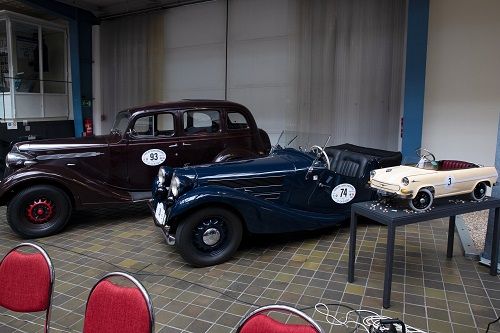 www.1000milceskoslovenskych.cz
www.ntm.czTisková zpráva NTM 11. srpna 2020Bc. Jan DudaVedoucí Odboru PR a práce s veřejností
Email: jan.duda@ntm.cz
Mob: +420 770 121 917
Kostelní 42, Praha 7
170 78